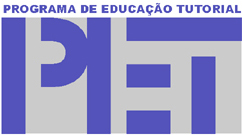 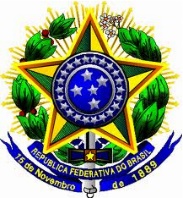 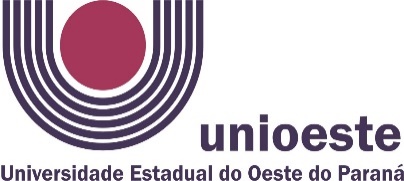 ANEXO II – EDITAL Nº 024/2023-PROGRADCRITÉRIOS PARA SELEÇÃOQUADRO I. Entrevista QUADRO II. Análise do currículo  Quadro IIIItens de avaliação do projeto e suas pontuaçõesPESOATIVIDADESNota/Candidato1Qual o seu conhecimento sobre o programa de educação tutorial e qual a sua impressão sobre o programa?1Por que deseja ser tutor e qual a sua proposta de trabalho junto ao grupo pet?1Qual o impacto do programa sobre o curso de graduação a que está vinculado?TOTAL 1 - PesquisaPontosMáx. pontosArtigo científico em revista Qualis A1, A2, B1, B2515Artigo científico em revista Qualis B3, B4, B5 e C39Livro científico ou didático com ISBN39Capítulo de livro científico com ISBN13Patente registrada/publicada515Resumo apresentado ou publicado em anais de congressos, simpósios e similares internacionais16Resumo apresentado ou publicado em anais de congressos, simpósios e similares nacionais14Resumo apresentado ou publicado em anais de congressos, simpósios e similares locais ou regionais13Coordenação de programa de pesquisa registrado ou de desenvolvimento tecnológico na Unioeste financiado por órgão de fomento36Orientador de bolsistas de iniciação científica ou tecnológica na Unioeste.15Organização de evento científico ou de inovação tecnológica, nacional ou internacional24Organização de evento científico ou tecnológico, regional ou local12Participação em Comissões com portarias da Unioeste para ações de pesquisa e desenvolvimento tecnológico12Nota (Pesquisa) = 30*Soma/83Soma:832- ExtensãoPontosMáx. pontosResumo apresentado ou publicado em anais de congressos, simpósios e similares internacionais.16Resumo apresentado ou publicado em anais de congressos, simpósios e similares nacionais14Resumo apresentado ou publicado em anais de congressos, simpósios e similares locais ou regionais13Textos em jornais, informativos ou revistas 15Coordenação de projeto de extensão na Unioeste36Coordenação de programa de extensão registrado na Unioeste48Coordenação ou professor de cursos ofertados à comunidade externa 13Orientador de bolsistas de extensão 15Organização de eventos de extensão regional12Participação em Comissões com portarias da Unioeste para ações de extensão 12Nota (Extensao) = 30*Soma/44Soma:443- EnsinoPontosMáx. pontosOrientação de estágio curricular na Unioeste16Coordenador de Estágio ou Trabalho de Conclusão de Curso24Orientação de TCC na Unioeste16Orientação de monitoria na Unioeste14Coordenação de Projetos de Ensino 13Participação em banca de TCC ou estágio na Unioeste16Participação como membro do núcleo docente estruturante (NDE) de curso de graduação22Participação em portarias da Unioeste para ações de ensino12Nota (Ensino) = 30*Soma/33Soma:334- Atuação em Gestão Acadêmica e InstitucionalPontosMáx. pontosCargo de Direção (pró-reitor, diretores de centro, de campus e de gestão)55Cargo de assessor institucional ou de campus, coordenação de áreas 12Coordenador de curso de Graduação 55Exercer função administrativa, prevista no regimento da Unioeste (Ex. coordenador de estágio, coordenador de TCC, coordenador de atividades regulamentadas, supervisor de atividades complementares, supervisor de laboratórios e similares).13Participação em banca de processos seletivos, bancas de avaliação acadêmica e ou concursos. 13Membro do Conselho Universitário, Membro do Conselho de Ensino, Pesquisa e Extensão.12Participação como TITULAR ou como suplente em atividades regulares previstas em Lei, Estatuto ou Regimento (comissões de Ética, CPA, PDI)12Participação em comissão de processo administrativo disciplinar, de sindicância.12Trabalho desenvolvido no âmbito do MEC ou outra Instituição de ensino, participação como representante da Unioeste, em comitês/equipes de trabalho em órgãos como MEC, CAPES, CNPq, Fóruns Estaduais e Nacionais.12Nota (Atividades Gestão) = 10*Soma/26Soma:26PROPOSTAItem a ser avaliadoPontuaçãoInterdisciplinaridade0 a 10Adequação do currículo do tutor ao PET e à proposta apresentada.0 a 10Envolvimento da Instituição com o desenvolvimento da proposta.0 a 5Avanços na área de ensino, pesquisa e extensão para os acadêmicos e docentes envolvidos, perspectivados pela proposta.0 a 25Impacto das atividades de extensão na sociedade, perspectivados pela proposta.0 a 10Articulação da proposta com o projeto pedagógico dos cursos de graduação envolvidos.0 a 5Contribuição apresentada pela proposta para a aproximação dos currículos dos respectivos cursos de graduação com o desenvolvimento científico, cultural, artístico e tecnológico da área profissional.0 a 10Perspectivas apresentadas pela proposta visando ao desenvolvimento de atitudes proativas diante dos desafios e limites da realidade científica e tecnológica.0 a 5Condições de execução das atividades propostas perante o cenário da Unioeste 0 a 5Objetivos bem definidos e claros para cada atividade proposta0 a 5Coerência dos objetivos com as justificativas0 a 5Etapas definidas e detalhadas de forma a constituir um conjunto de atividades anuais para o grupo0 a 5Resultados esperados e formas de avaliação deles0 a 5Clareza da proposta quanto aos mecanismos de acompanhamento das atividades0 a 5TOTAL100